《蹲马步管理工坊》 22天训练营 手把手教您解决企业管理难题帮助管理者建立共同的管理语言， 树立正确的管理意识帮助企业搭建系统的经营管理体系帮助企业管理者拿到结果（ 管人+理事）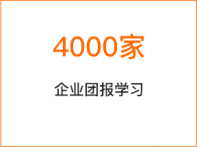 适合学员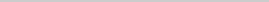 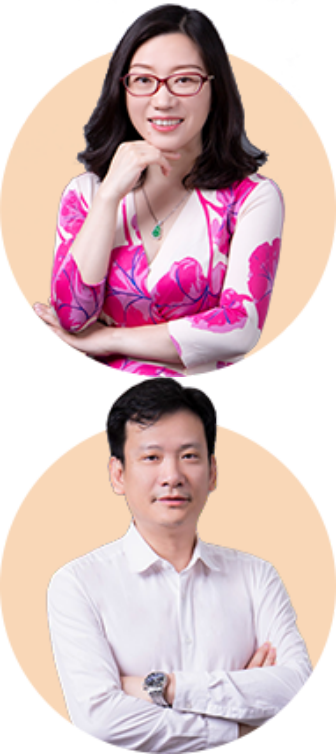 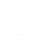 建议企业团队学习 ，同频共振 ，高效落地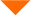 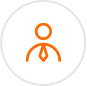 企业各岗位管理者名师授课张丽俊  总教官创业酵母创始人知名组织创新专家《组织的力量》—书作者跟她学  学体系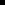   学工具俞朝翎  总教练创业酵母创始人前阿里巴巴全国B2B直销总经理管理类畅销书《干就对了》作者跟他练  刻意练习  答疑解惑课程亮点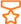 知名专家亲授{三完整管理体系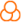 知名组织创新专家张丽俊导师，总结多年实战经验及完整的管理体系，倾囊相授全面实战训练结合工作真实场景， 22天刻意训练，管理能力快速突破 。5000+企业的管理者实践有效围绕管理者的核心胜任力 ，精心研发打造可落地的完整体系“管理七剑”专家全程辅导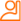 俞朝翎老师领衔多位专家进行业务复盘实战模拟，领教全程陪伴，答疑解惑， 帮助学员落地课程大纲三大模块， 管理七剑 打造管理者核心胜任力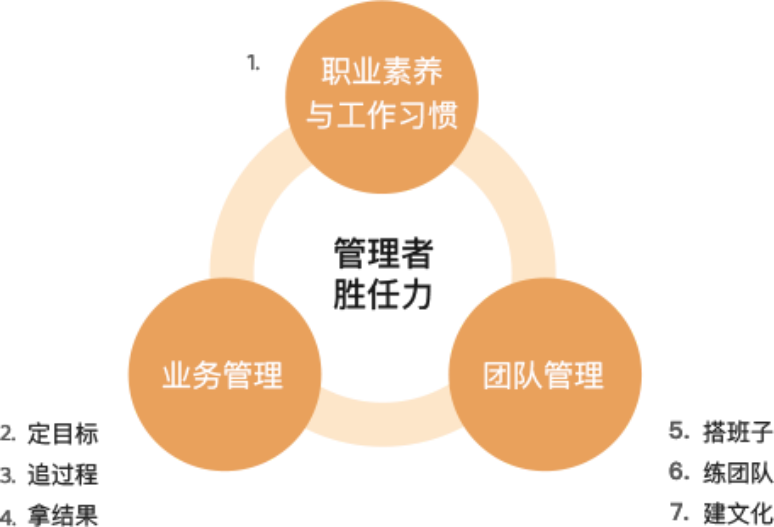 学习方式22天 · 借事修人 借假修真 —场“心脑体”的全面历练为何需要22天进行实战训练？管理没有用， 因为没有用。知识和实践之间差了个“太平洋”。从听懂一个知识点，到真的变成你自己的东西， 中间最重要的是需要大量的练习 、实践 、落地， 内化于心 ，外化于行。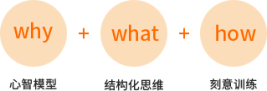 √ 课前课前问诊， 了解企业管理难题√ 课中每天：管理工具的训练与内化每周：课程在线学习，领教小灶答疑解惑深度管理复盘，专家领教全程辅导实战PK，借假修真，文化塑造√ 课后企业落地跟踪，全程陪伴学员见证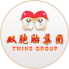 双胞胎集团 董事长 鲍洪星酵母这套蹲马步的管理体系还是非常扎实的，我亲自跟着学了三四周，我觉得太好了， 以后对我们双胞胎集团的发展能够助一臂之力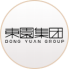 东园集团 副总裁 张万宝每一次作业都是一场管理实践的演练 。从一开始的管理者的素养，到定目标 、追过程 、拿结果，到搭班子 、选人才，到做绩效出成绩， 最后练团队 、建文化，一套结构性思维层层深入 ，我们在平时的管理时要视人为人，使众人行。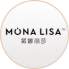 蒙娜丽莎摄影 董事长夏仲阳这次蹲马步管理工坊的学习，给我们带来了对企业文化建设非常多的启发，我们会接下来把学习到的工具落实下去 。管理工坊是一 门非常不错的课程，如果要来参与学习，一定要躬身入局。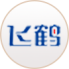 飞鹤乳业 省区经理 王铁军蹲马步的教学，是这些年来我参加的培训中最接地气，最能带动学员全心投入的课程，每一节课内容精彩 、干货十足 。全程持续使用的TDL，每周观摩实战Review和裸心会等都持续将我们的学习意愿和热情推动得一浪高过一浪。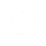 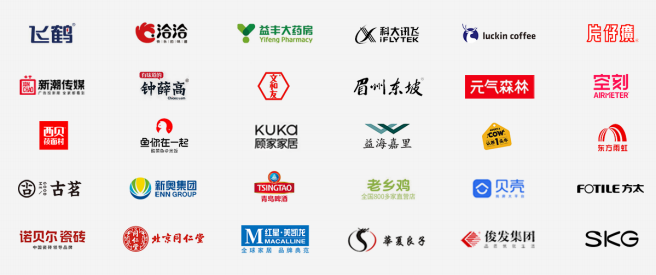 即刻报名诊断企业现状，专业老师为您提供量身定制的企业服 务！￥ 9999/人企业团购有优惠报名须知报名流程报名 → 企业诊断 → 电话访谈 → 缴费 → 正式录取上课模式是什么？课程采取线上教学和实战训练方式 。建议企业管 理者团体学习， 同频共振，请联系学习顾问咨询 课程详情并获取企业团购优惠。企业团报：60人的企业单独成班， 由专属领教辅 导 。不满60人的企业可参与大班学习。如何开始学习？报名成功后，您的专属学习顾问为您解答相关课程问题，请酌情提前规划住宿及交通， 以免影响正常上课。版权声明本课程相关知识产权归创业酵母所有，与本课程有关的所有课程视频 、文字 、图片等知识产权均归属于创业酵母。具体内容以课程现场为准。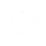 目标难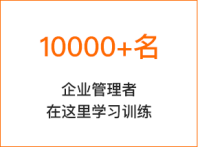 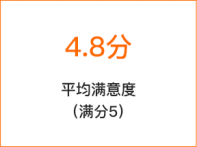 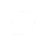 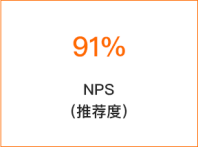 没动力缺方向少人才效率低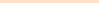 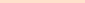 老板布置的目标员工做事没动力工作没成就感外部人才难招每天忙得陀螺转屡屡无法完成自驱力较差对未来很迷茫内部人才难留却没效率没结果时间学习内容学习内容第一周《蹲马步管理工坊先导篇》- 业务增长 ，管理者永恒的追求《管理者的职业素养与工作习惯》- 管理从识人心 ，懂人性开始第二周《定目标》- 今天最好的表现是明天最低的要求《追过程》- 保障业务执行在正确的轨道第三周《拿结果》- 拿结果的背后是团队能力的提升《搭班子》- 搭好班子是每一层管理者的基础能力第四周《练团队》                                                     《建文化》《练团队》                                                     《建文化》-                                                                                         --                                                                                         -